COLEGIO EMILIA RIQUELME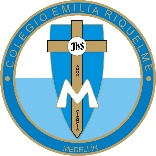 ÁREA DE HUMANIDADES, LENGUA CASTELLANADOCENTE: MARIA ISABEL MAZO ARANGOGUÍAS DE APRENDIZAJE EN CASA. SEMANA DEL 27 AL 31 DE JULIO DE 2020PARA TENER EN CUENTA…Al iniciar el encuentro, realizaré un saludo por WhatsApp para dar la agenda (que es la misma que está en este taller) y las indicaciones necesarias para continuar. Recuerda en lo posible realizar tus actividades directamente en el libro o en el cuaderno para hacer uso de esta inversión que hicieron nuestros padres. Si por alguna razón no puedes comunicarte en el momento del encuentro, puedes preguntar tus dudas a través del WhatsApp o al correo más adelante.Recuerda que el horario de actividades académicas es de 7 a.m.  a 3:00 p.m. de lunes a viernes. Después de ese horario deberás esperar hasta que tenga disponibilidad de tiempo para solucionar las inquietudes.“EN EL CIELO Y EN LA TIERRA LO QUE VALE ES EL AMOR”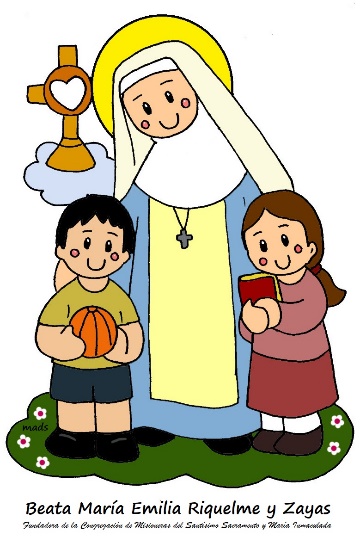 FECHA: MARTES 28 DE JULIO (3ra hora: 9:30-10:30 a.m.)El día de hoy tendremos encuentro asincrónico.TEMA: LA NORMAS DE LA ACENTUACIÓNDESARROLLO:Saludo por WhatsAppObserva la explicación sobre las normas de acentuación ortográficahttps://www.youtube.com/watch?v=LsZiYvUjOmwExtrae un resumen muy conciso de lo explicado.Teniendo en cuenta esta teoría explica la norma de acentuación de las siguientes palabras, sigue los dos ejemplos:Laurel: Laurel tiene dos sílabas. Tiene el acento en la última sílaba. Es una palabra aguda y no se tilda por que termina en letra diferente a:  n, s o vocal.Difícil: tiene tres sílabas. Tiene acento en la penúltima sílaba. Es una palabra grave y lleva tilde por que termina en letra diferente a n, s o vocal. Camila: Tímido:Aristóteles:Piedad:Amarillo:Ángel: CómprateloDólar FECHA: MIÉRCOLES 29 DE JULIO (2ra hora: 8-9 a.m.)El encuentro del día de hoy es sincrónico TEMA: LAS NORMAS DE ACENTUACIÓN (PRÁCTICA)DESARROLLO:Saludo por WhatsAppInvitación a la clase sincrónica por ZoomSocialización de la actividad del día de ayerEjercicios prácticos.Explicación de algunas excepciones. FECHA: JUEVES 30 DE JULIO (5Ta hora: 12-1 p.m.)El día de hoy tendremos encuentro sincrónico.TEMA: LAS NORMAS DE ACENTUACIÓN (PRÁCTICA)DESARROLLO:Saludo por WhatsAppInvitación a la videoconferenciaFinalizaremos el tema con actividades de práctica relacionadas con la acentuación de las palabrasFECHA: VIERNES 31 DE JULIO (1ra hora: 7-8 a.m.)Hoy nuestra clase es asincrónica TEMA: ACTIVIDAD PRÁCTICA DE LA SEMANADESARROLLO:Saludo por WhatsAppSe publicará en Classroom la actividad evaluativa del tema de las normas de acentuación y la actividad de lectura.Recomendación de la semana: Hola niñas, mi invitación para esta semana vean este hermoso corto que nos enseña el verdadero valor del ser humano cuando creemos en nosotros mismos. ¡Estoy segura que les encantará!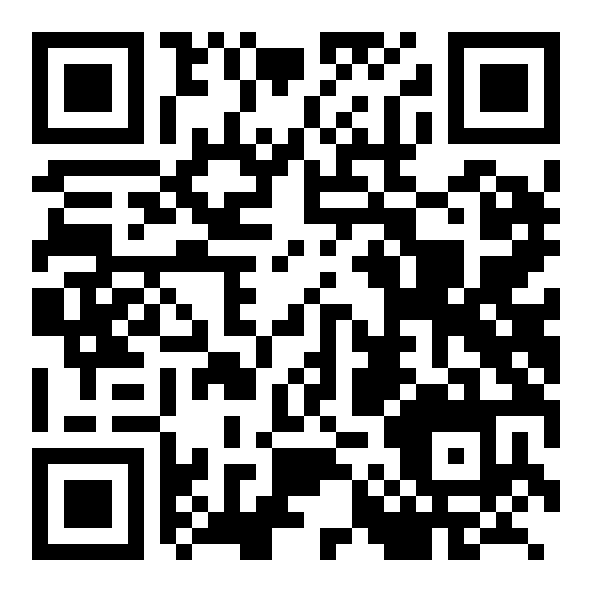 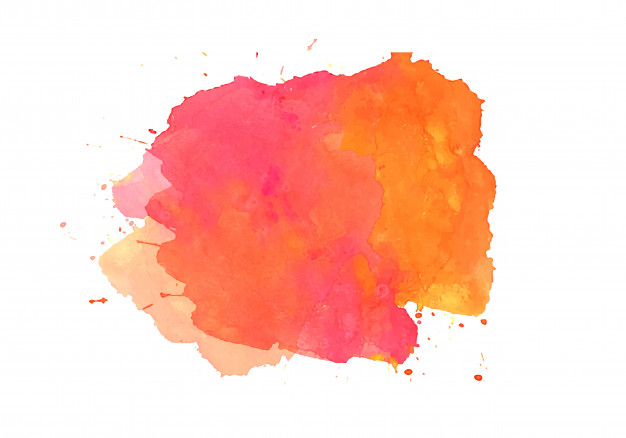 